Информация  о местах культурного досуга г. Казани»№ п/пНаименованиеАдрес местонахожденияРежим работы(летний график)Режим работы(зимний график)ФотоБиблиотеки Библиотеки Библиотеки Библиотеки Библиотеки Библиотеки 1Центральная библиотека420043, РТ,г. Казань, ул. Вишневского, д.109.00 - 19.00, выходные: суббота, воскресенье9.00 - 19.00, выходной: суббота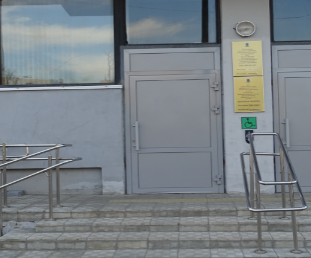 2Центральная детская библиотека420138, РТ,г. Казань, ул. Гарифьянова, д.429.00 - 18.00,выходные:суббота, воскресенье9.00 - 18.00, выходной: суббота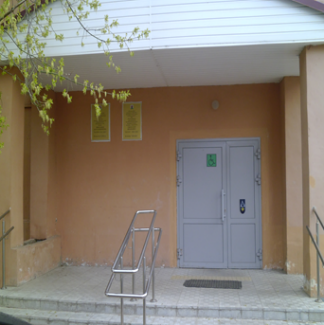 3Библиотека-филиал №1420081,  РТ,г. Казань,п. Красная горка, ул. Приволжская, д.97а9.00 - 17.00,выходные:суббота, воскресенье9.00 - 17.00,выходные:среда, воскресенье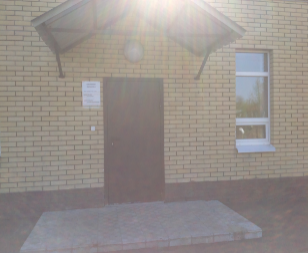 4Библиотека-филиал №2,420076,  РТ,г. Казань, п. Залесный, ул. Залесная, д.29.00 - 18.00,выходные:суббота, воскресенье9.00 - 18.00,выходные:среда, суббота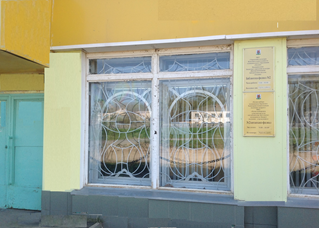 5Библиотека-филиал №3420099,  РТ,г. Казань, п. Кадышево, ул. Р.Зорге, д.6б9.00 - 18.00,выходные:суббота, воскресенье9.00 - 18.00,выходные:среда, воскресенье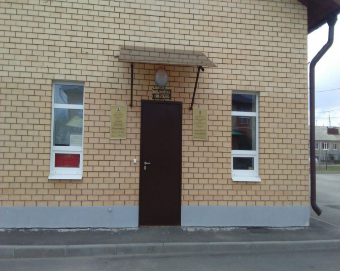 6Библиотека-филиал №4420054,  РТ,г. Казань, ул.Кулагина,49.00 - 19.00,выходные:суббота, воскресенье9.00 - 19.00,выходные:среда, суббота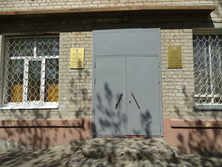 7Библиотека-филиал №5420059,  РТ,г. Казань, ул. Павлюхина, д.8510.00 - 19.00,выходные:суббота, воскресенье10.00 - 19.00,выходные:среда, суббота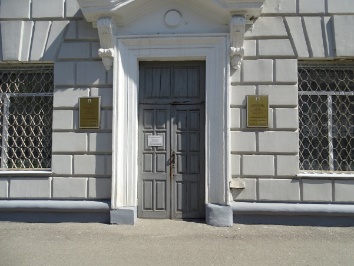 8Библиотека-филиал №6420075,  РТ,г. Казань, п. Дербышки, ул. Советская, д.239.00 - 18.00,выходные:суббота, воскресенье9.00 - 18.00,выходные:среда, суббота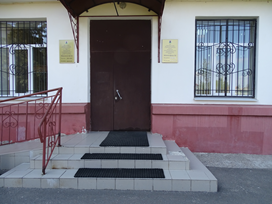 9Библиотека-филиал №7420036,  РТ,г. Казань, ул. Копылова, д.5/110.00 - 19.00,выходные:суббота, воскресенье10.00 - 19.00,выходные:понедельник, воскресенье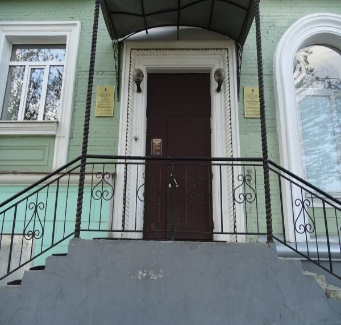 10Библиотека-филиал №8420108,  РТ,г. Казань, ул. Меховщиков, д.710.00 - 19.00,выходные:суббота, воскресенье10.00 - 19.00,выходные:среда, суббота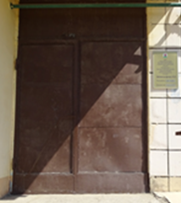 11Библиотека-филиал №9420085,  РТ,г. Казань, ул. Беломорская, д.6910.00 - 19.00,выходные:суббота, воскресенье10.00 - 19.00,выходные:среда, суббота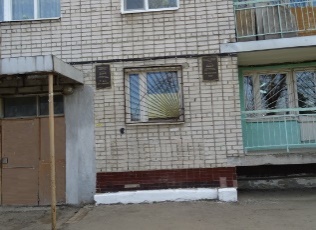 12Библиотека-филиал №10420137,  РТ,г. Казань, ул.Гаврилова, д.4810.00 - 19.00,выходные:суббота, воскресенье10.00 - 19.00,выходной:суббота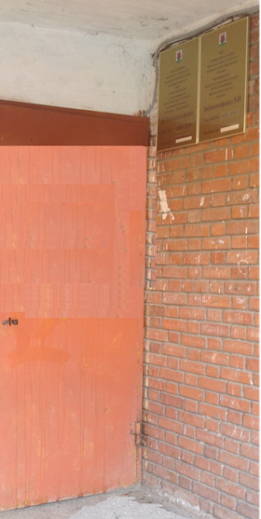 13Библиотека-филиал №11420078,  РТ,г. Казань,п. Юдино,ул. Ильича, д.199.00 - 18.00,выходные:суббота, воскресенье9.00 - 18.00,выходные:среда, суббота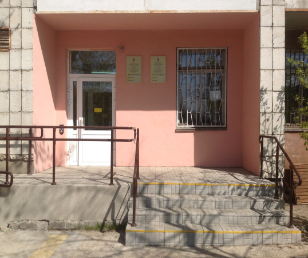 14Библиотека-филиал №12420055,  РТ,г. Казань,п. Мирный, ул. Ново-Давликеевская, д.4а9.00 - 18.00,выходные:суббота, воскресенье9.00 - 18.00,выходные:среда, суббота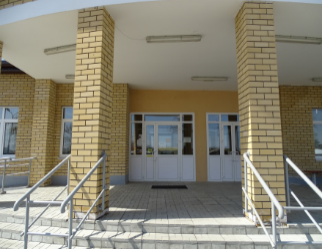 15Библиотека-филиал №13420101,  РТ,г. Казань, ул. Мавлютова, д.17б10.00 - 19.00,выходные:суббота, воскресенье10.00 - 19.00,выходные:среда, суббота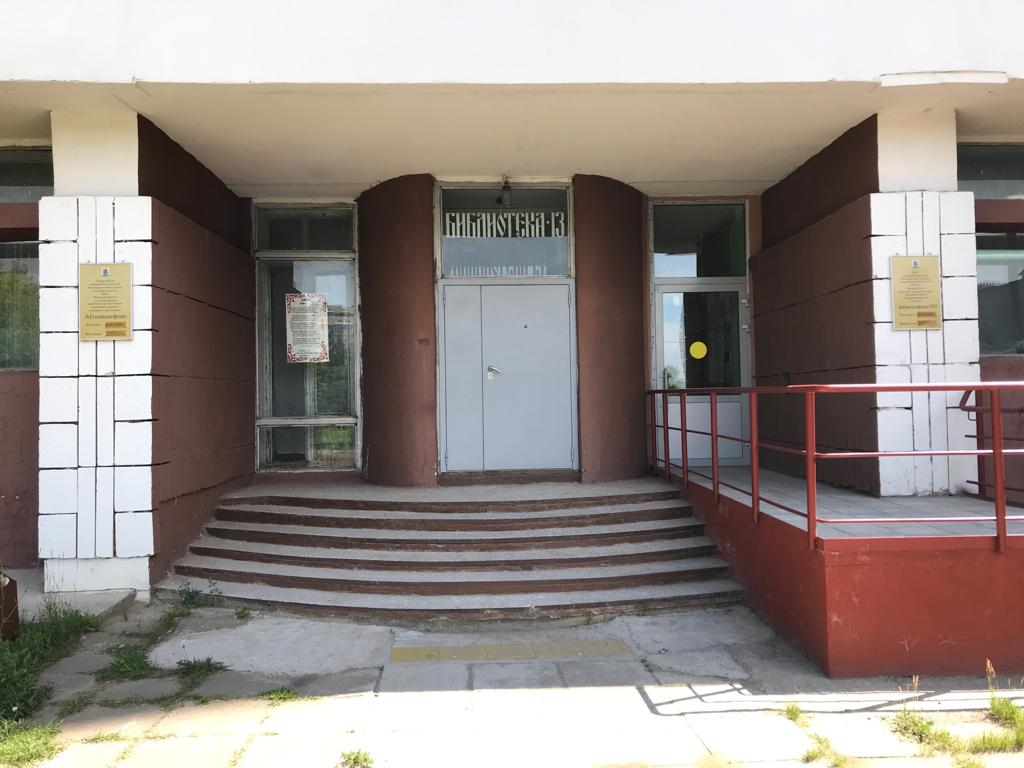 16Библиотека-филиал №14420047,  РТ,г. Казань, ул. Кутузова, д.17а9.00 - 19.00,выходные:суббота, воскресенье9.00 - 19.00,выходные:среда, суббота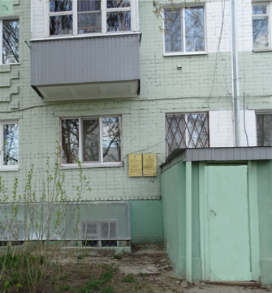 17Библиотека-филиал №15420100, РТ,г. Казань, ул. Закиева, д.319.00 - 19.00,выходные:суббота, воскресенье9.00 - 19.00,выходные:среда, воскресенье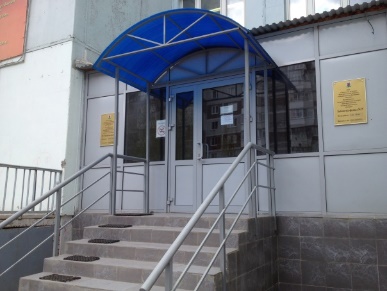 18Библиотека-филиал №16420054, РТ,г. Казань, п. Борисково, ул.Елабужская, д.119.00 - 18.00,выходные:суббота, воскресенье9.00 - 18.00,выходные:среда, суббота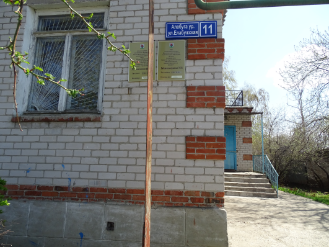 19Библиотека-филиал №17420071, РТ,г. Казань,п. Дербышки, ул. Парковая, д.279.00 - 19.00,выходные:суббота, воскресенье9.00 - 19.00,выходные:четверг, воскресенье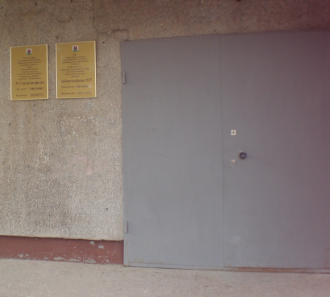 20Библиотека-филиал №18420101, РТ,г. Казань, ул. Карбышева, д.409.00 - 19.00,выходные:суббота, воскресенье9.00 - 19.00,выходные:четверг, воскресенье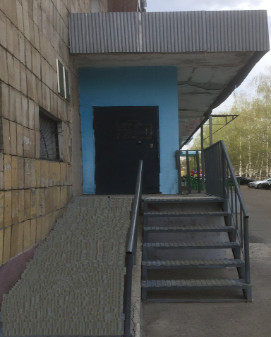 21Библиотека-филиал №19420107, РТ,г. Казань,п. Дербышки, ул. Советская, д.1810.00 - 19.00,выходные:суббота, воскресенье10.00 - 19.00,выходные:пятница, суббота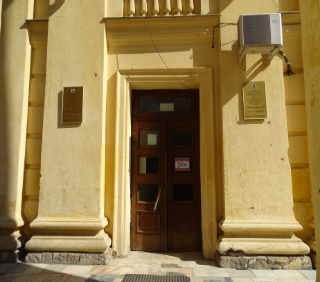 22Библиотека-филиал №20420029, РТ,г. Казань, ул. Ак. Кирпичникова, д.149.00 - 19.00,выходные:суббота, воскресенье9.00 - 19.00,выходной:суббота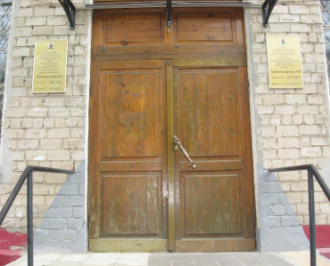 23Библиотека-филиал №21420105, РТ,г. Казань,п. Аметьево, ул. Моторная, д.319.00 - 18.00,выходные:суббота, воскресенье9.00 - 18.00,выходные:среда, суббота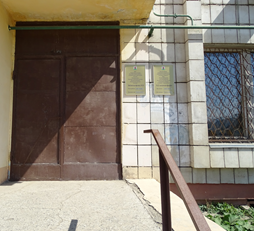 24Библиотека-филиал №22420006, РТ,г. Казань,п.Левченко, ул. Рахимова, д.199.00 - 18.00,выходные:суббота, воскресенье9.00 - 18.00,выходные:среда, суббота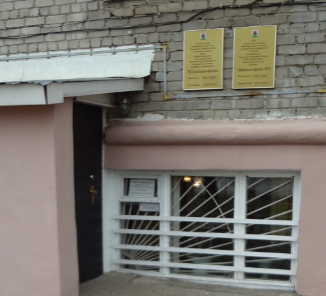 25Библиотека-филиал №23420103, РТ,г. Казань, пр. Ямашева, д.54, кор.110.00 - 19.00,выходные:суббота, воскресенье10.00 - 19.00,выходные:среда, суббота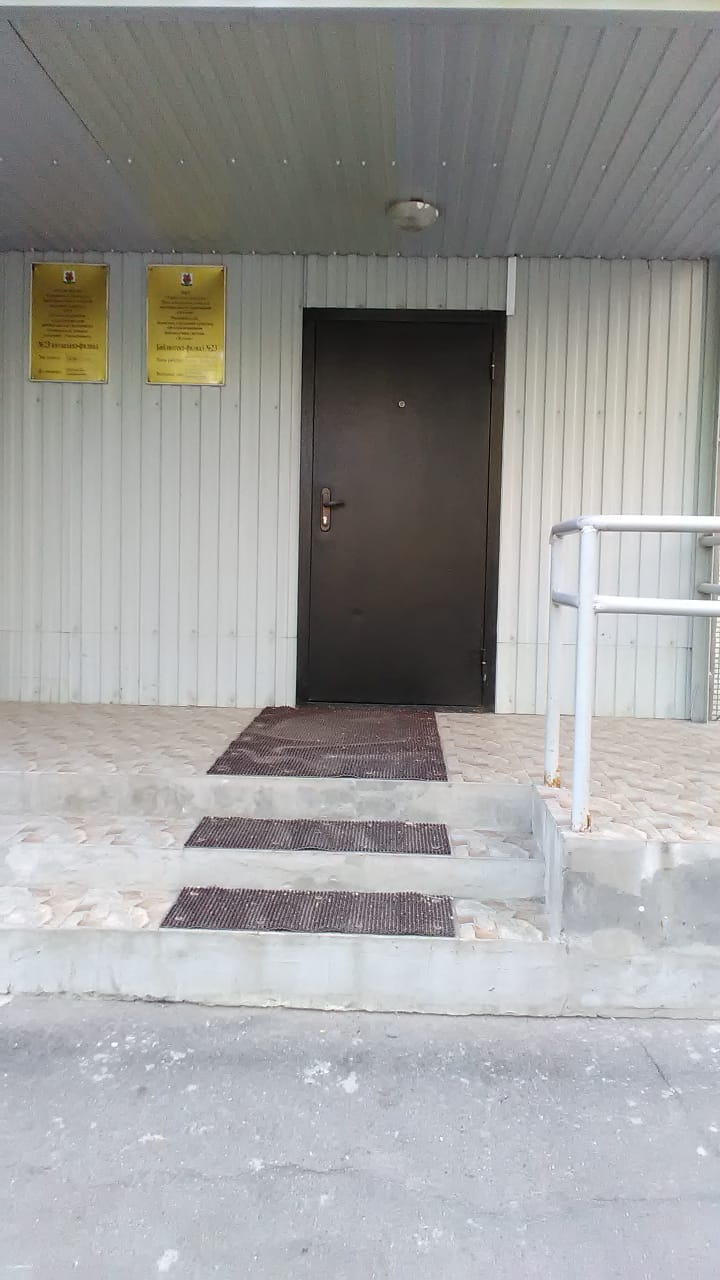 26Библиотека-филиал №24420032, РТ,г. Казань, ул. Ст.Халтурина, д.11/1010.00 - 19.00,выходные:суббота, воскресенье10.00 - 19.00,выходные:четверг, воскресенье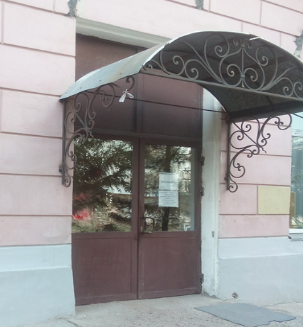 27Библиотека-филиал №25420036, РТ,г. Казань, ул. Побежимова, д.4710.00 - 19.00,выходные:суббота, воскресенье10.00 - 19.00,выходные:среда, суббота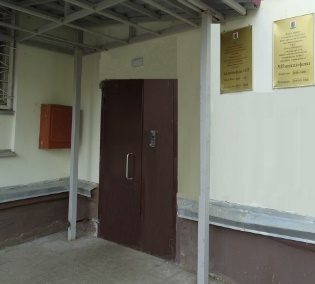 28Библиотека-филиал №26420030, РТ,г. Казань, ул. К.Цеткин, 119.00 - 19.00,выходные:суббота, воскресенье9.00 - 19.00,выходные:среда, суббота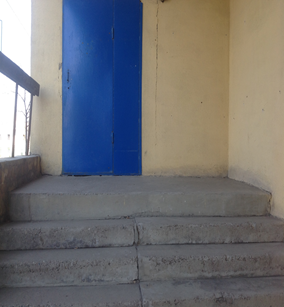 29Библиотека-филиал №27420102, РТ,г. Казань, ул. Г.Баруди, д.25а9.00 - 19.00,выходные:суббота, воскресенье9.00 - 19.00,выходные:среда, суббота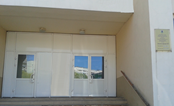 30Библиотека-филиал №28420057, РТ,г. Казань, Пр. Ибрагимова, д.1210.00 - 19.00,выходные:суббота, воскресенье10.00 - 19.00,выходные:среда, суббота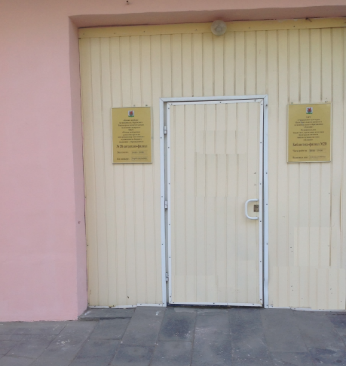 31Библиотека-филиал №29420044, РТ,г. Казань, ул. Восстания, д.269.00 - 19.00,выходные:суббота, воскресенье9.00 - 19.00,выходной:суббота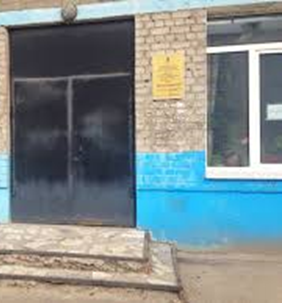 32Библиотека-филиал №30420039, РТ,г. Казань, ул. Гагарина, д.10910.00 - 19.00,выходные:суббота, воскресенье10.00 - 19.00,выходные:среда, суббота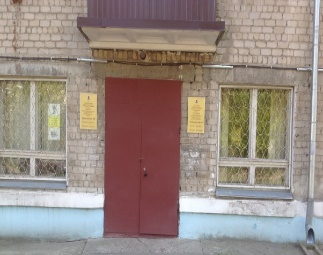 33Библиотека-филиал №31420098, РТ,г. Казань,п. Сухая Река, ул.Б.Заречная, д.229.00 - 18.00,выходные:суббота, воскресенье9.00 - 18.00,выходные:среда, суббота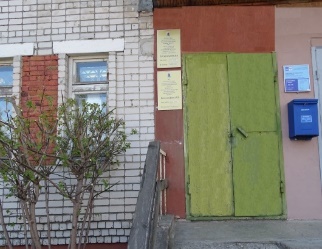 34Библиотека-филиал №32420102, РТ,г. Казань,ул. Чкалова, д.15/439.00 - 18.00,выходные:суббота, воскресенье9.00 - 18.00,выходные:среда, суббота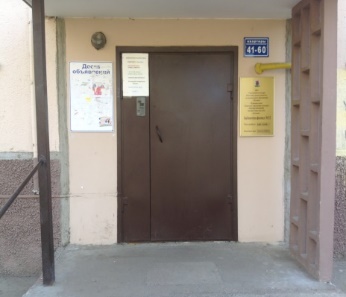 35Библиотека-филиал №33420079, РТ,г. Казань,п. Н.Аракчино, ул. Минусинская, д.1, кор.29.00 - 18.00,выходные:суббота, воскресенье9.00 - 18.00,выходные:среда, суббота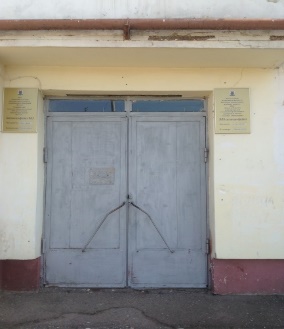 36Библиотека-филиал №34420078, РТ,г. Казань,п. Юдино, ул.Ферганская, д.39.00 - 18.00,выходные:суббота, воскресенье9.00 - 18.00,выходные:среда, суббота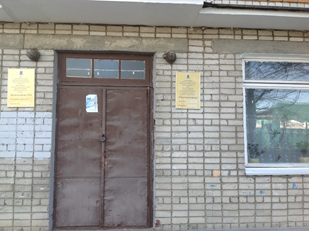 37Библиотека-филиал №35420005, РТ,г. Казань,п. Н.Отары, ул.Калинина, д.60а10.00 - 19.00,выходные:суббота, воскресенье10.00 - 19.00,выходной:суббота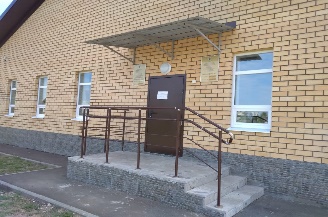 38Библиотека-филиал №36420057 РТ,г. Казань, ул. Пр.Ибрагимова, д.29.00 - 18.00,выходные:суббота, воскресенье9.00 - 18.00,выходные:среда, суббота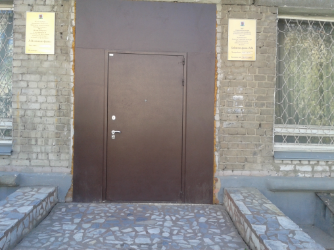 39Библиотека-филиал №37420088, РТ,г. Казань, ул. Ак.Губкина, д.39/19.00 - 18.00,выходные:суббота, воскресенье9.00 - 18.00,выходные:среда, суббота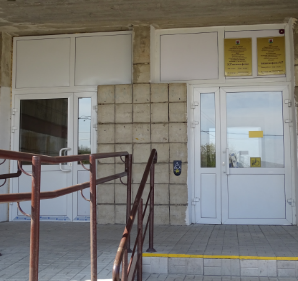 40Библиотека-филиал №38420015, РТ,г. Казань, ул. Б.Красная, д.549.00 - 18.00,выходные:суббота, воскресенье9.00 - 18.00,выходные:среда, суббота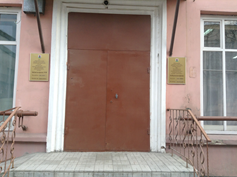 41Библиотека-филиал №39420036, РТ,г. Казань, ул. Социалистическая, д. 39.00 - 18.00,выходные:суббота, воскресенье9.00 - 18.00,выходные:среда, суббота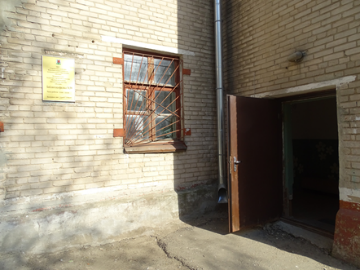 42Библиотека-филиал №40420111, РТ,г. Казань, ул.Гаврилова, д.20б9.00 - 18.00,выходные:суббота, воскресенье9.00 - 18.00,выходные:среда, суббота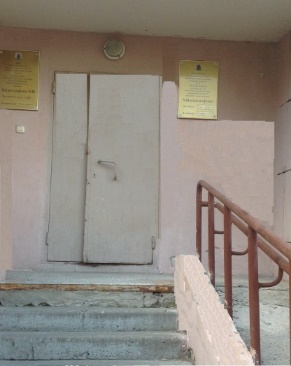 43Библиотека-филиал №41420049, РТ,г. Казань, ул.Шаляпина, д.259.00 - 18.00,выходные:суббота, воскресенье9.00 - 18.00,выходные:среда, суббота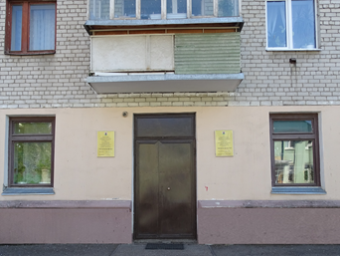 44Библиотека-филиал №42420073, РТ,г. Казань, ул. А.Кутуя, д.68/29.00 - 18.00,выходные:суббота, воскресенье9.00 - 18.00,выходные:среда, суббота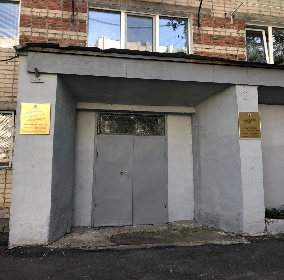 45Библиотека-филиал №43420080, РТ,г. Казань, ул. Декабристов, д.1839.00 - 18.00,выходные:суббота, воскресенье9.00 - 18.00,выходные:среда, суббота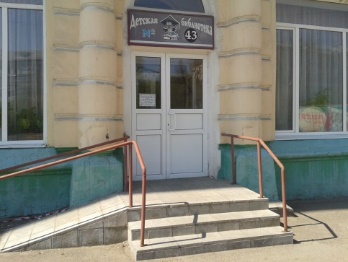 46Библиотека-филиал №44420004, РТ,г .Казань, ул. Юбилейная, д.1/439.00 - 18.00,выходные:суббота, воскресенье9.00 - 18.00,выходные:среда, воскресенье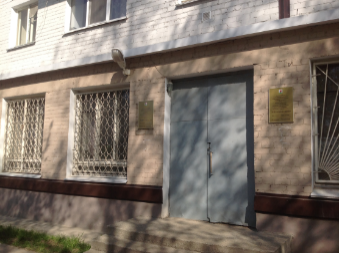 47Библиотека-филиал №45420103, РТ,г. Казань, ул. Амирхана, д.249.00 - 18.00,выходные:суббота, воскресенье9.00 - 18.00,выходные:среда, суббота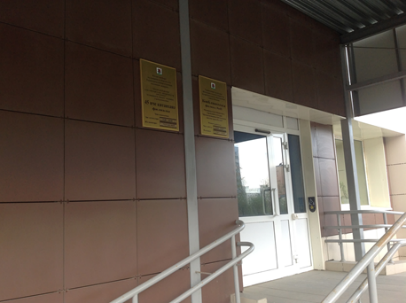 48Библиотека-филиал №46420066, РТ,г. Казань, ул.Чистопольская, д.49.00 - 18.00,выходные:суббота, воскресенье9.00 - 18.00,выходные:среда, суббота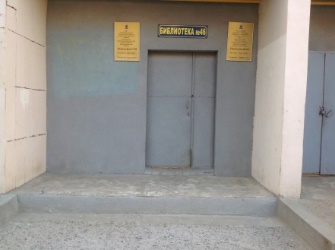 49Библиотека-филиал №47420061, РТ,г. Казань, ул. Н.Ершова, д.57а9.00 - 18.00,выходные:суббота, воскресенье9.00 - 18.00,выходной:воскресенье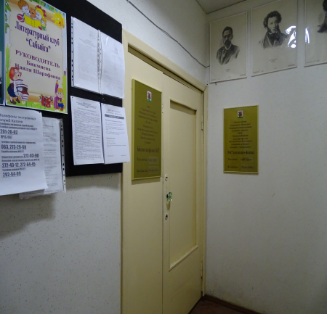 Парки скверы Парки скверы Парки скверы Парки скверы Парки скверы Парки скверы Горкинско-Ометьевский лес (ГОЛ)Советский район, Пр.Победы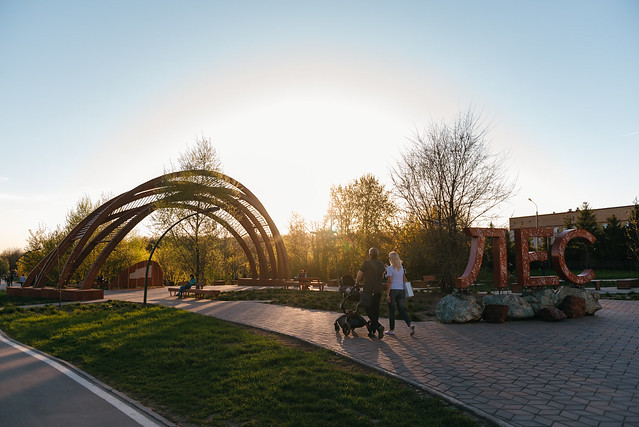 Крылья Советов + сквер у ДК ЛенинаАвиастроительный район, О.Кошевого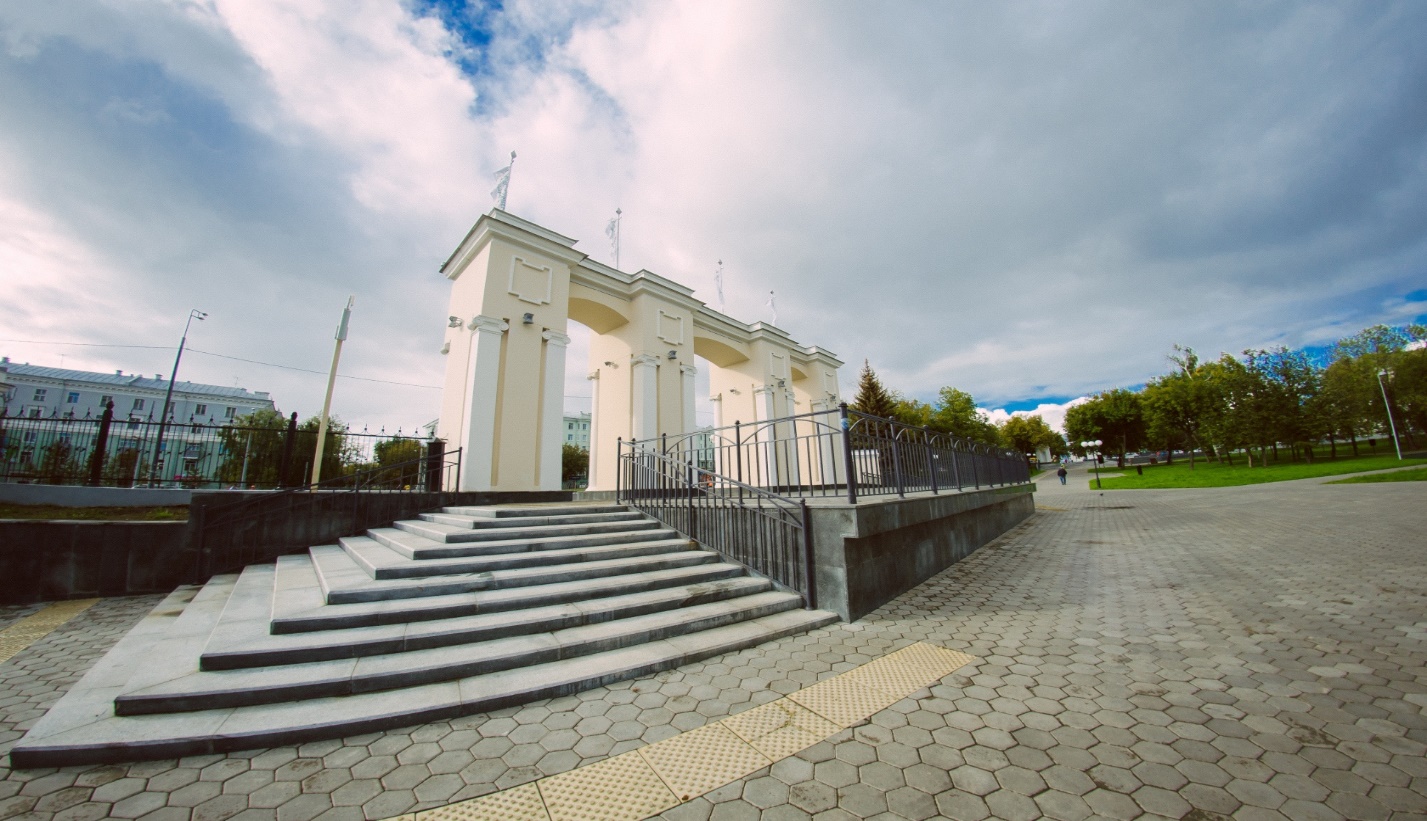 Парк ПобедыНово-Савиновский район, Пр.Ямашева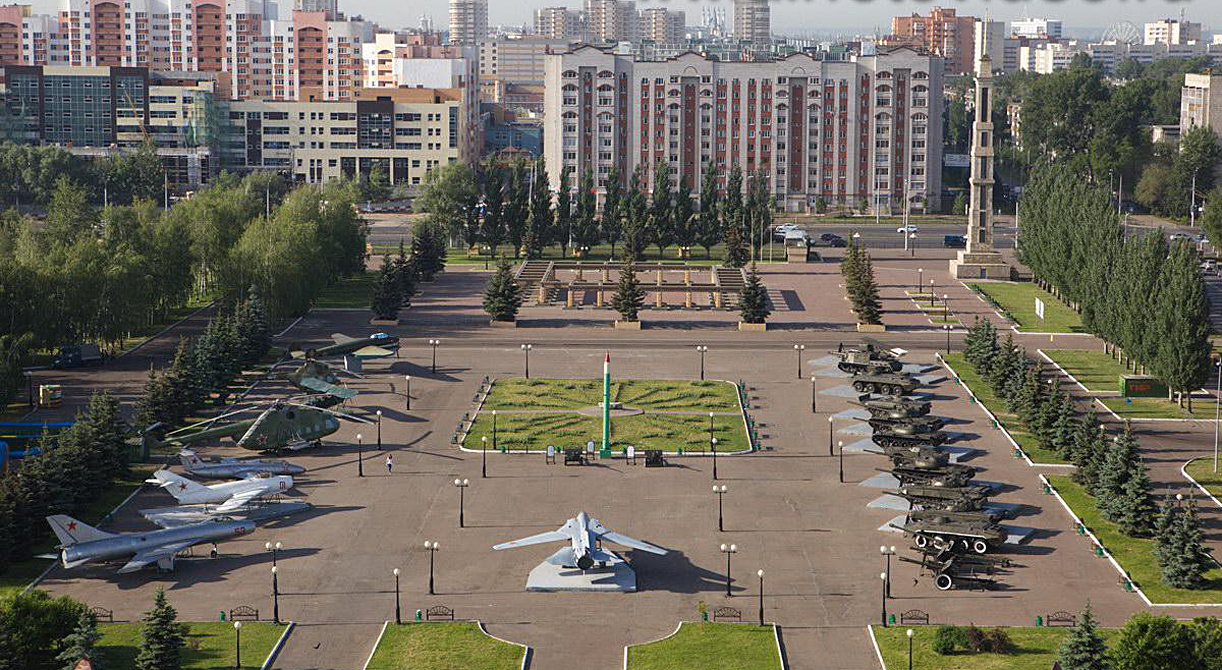 Лядской СадВахитовский район, ул.Муштари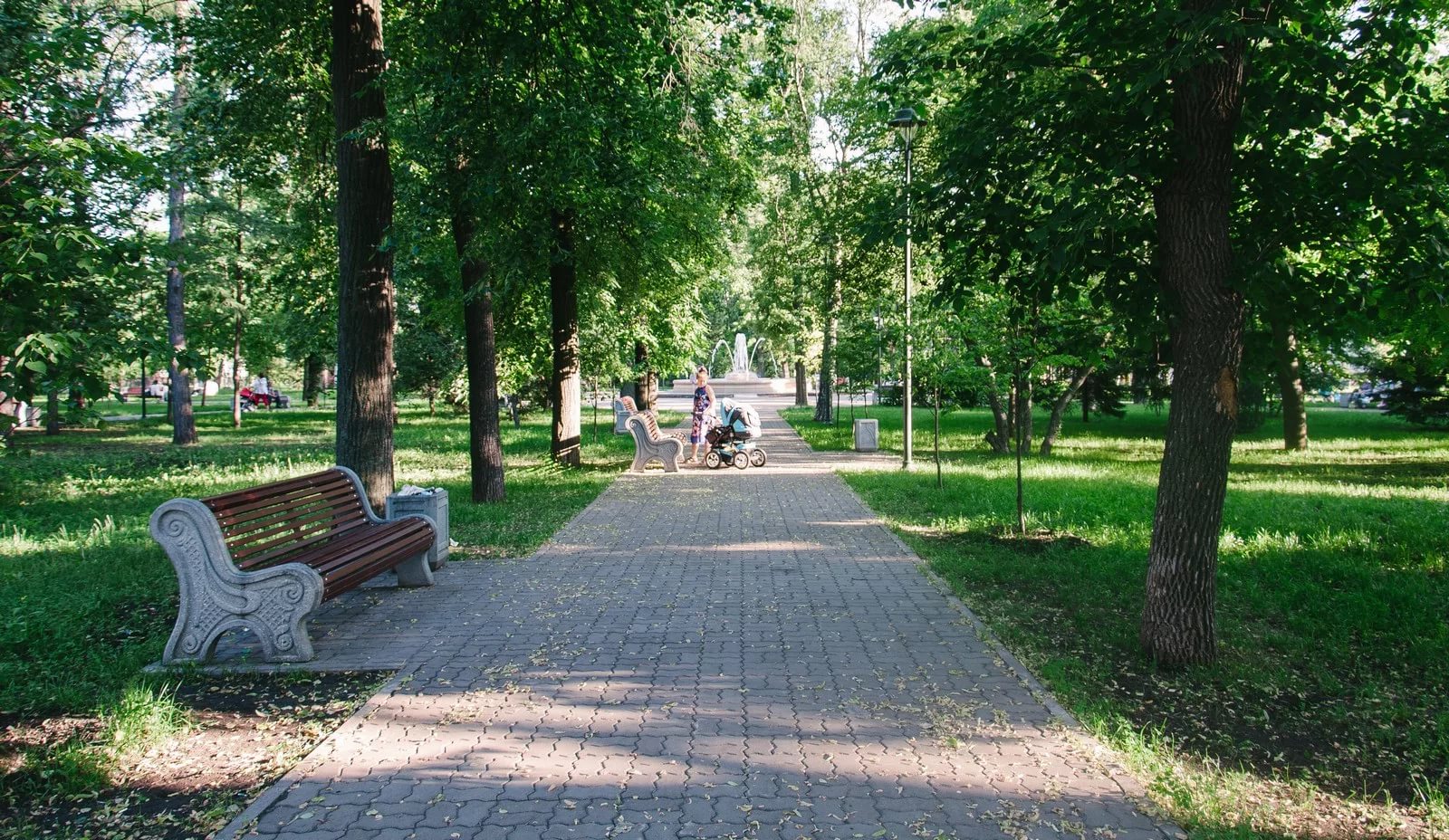 Черное ОзероВахитовский район, ул. Дзержинского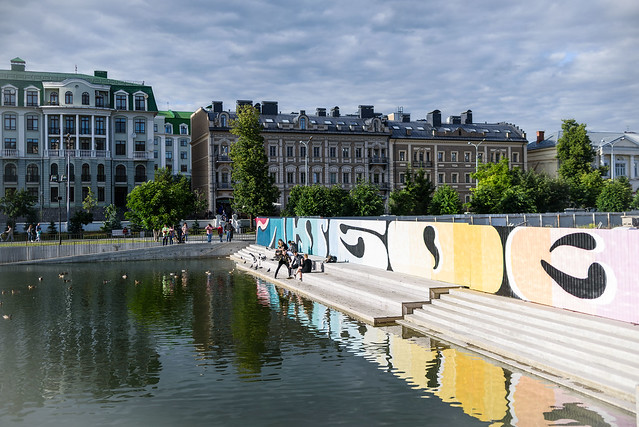 Сквер АксеноваВахитовский район, ул.Чехова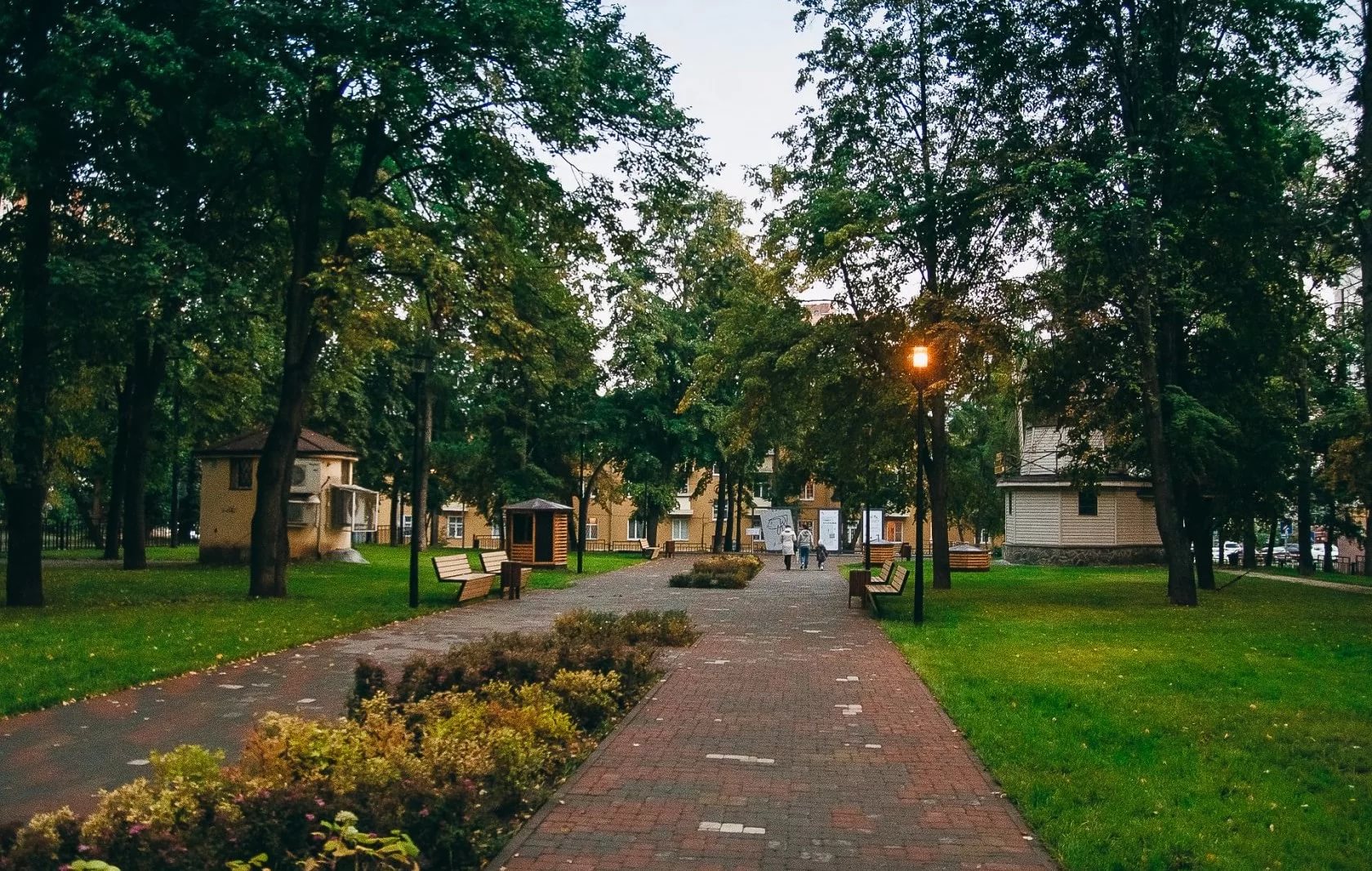 ЦПКиО им. М.ГорькогоВахитовский район, ул. Ершова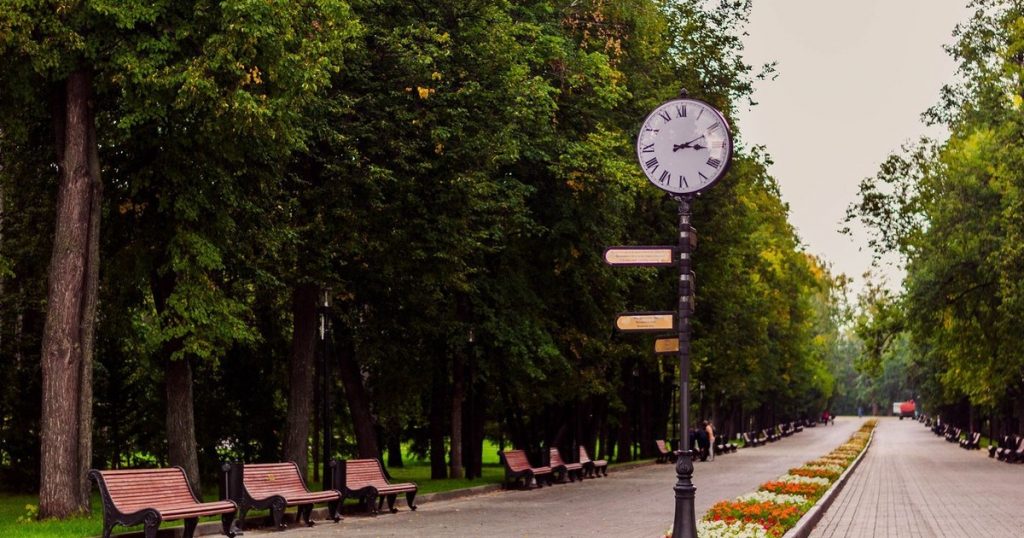 Парк УрицкогоМосковский район, ул. Т.Миннулина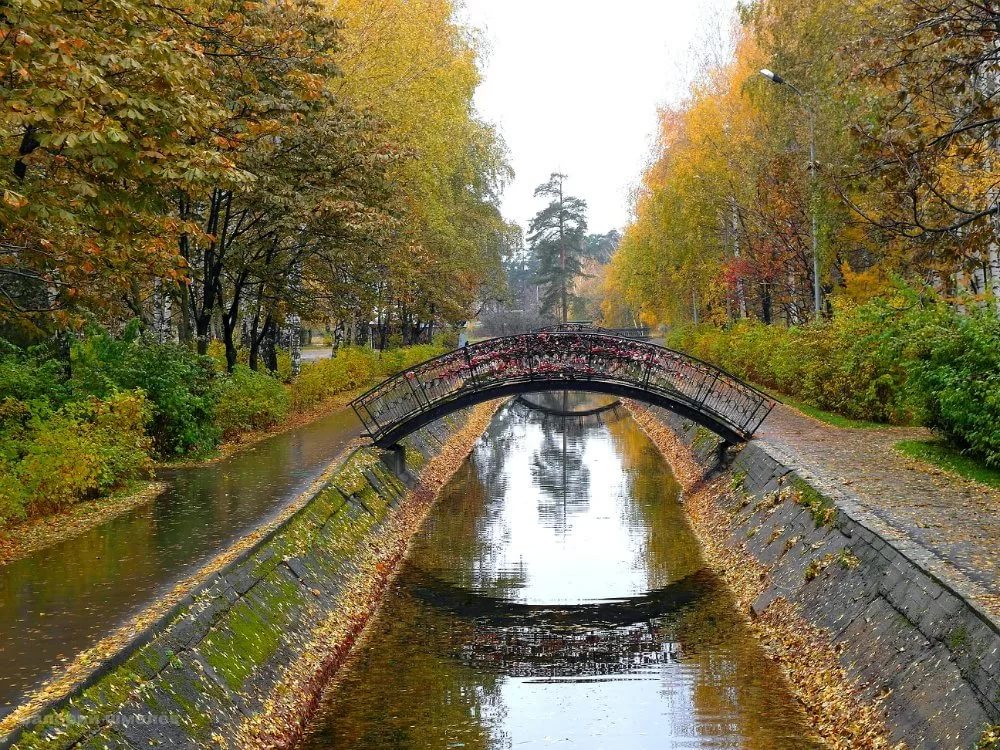 Сосновая РощаМосковский район, ул. Декабристов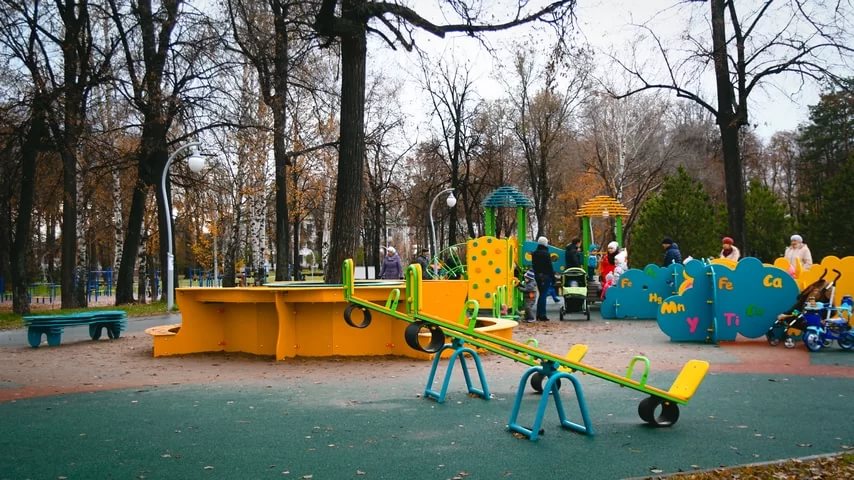 Парк по ул.Мира (пос.Дербышки)Советский район, ул. Мира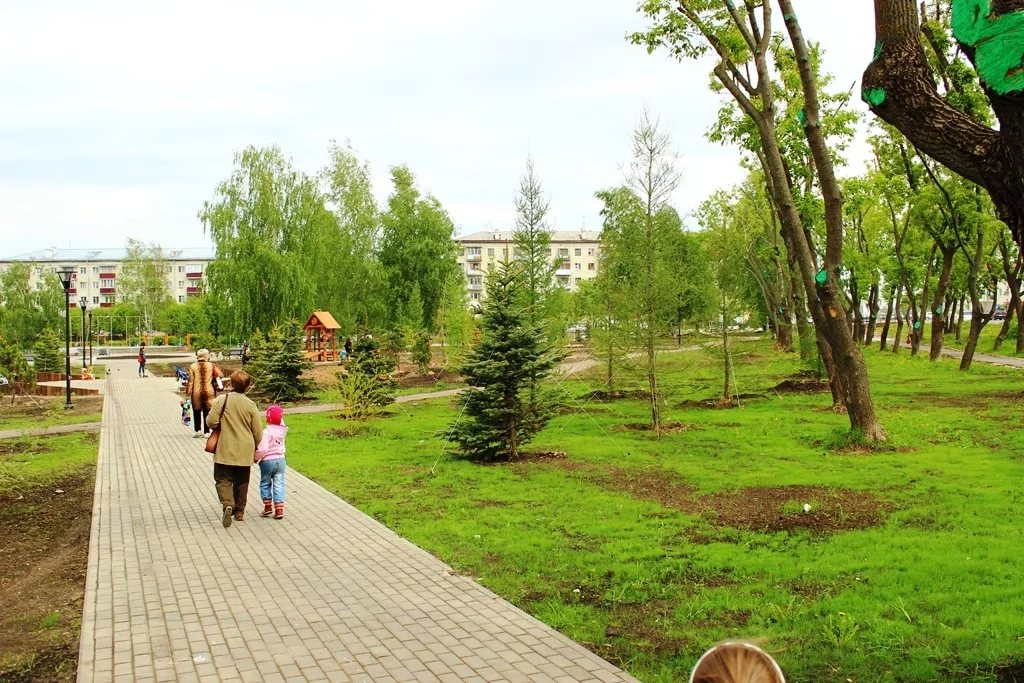 Парк «Континент» Ново-Савиновский район, ул. Ямашева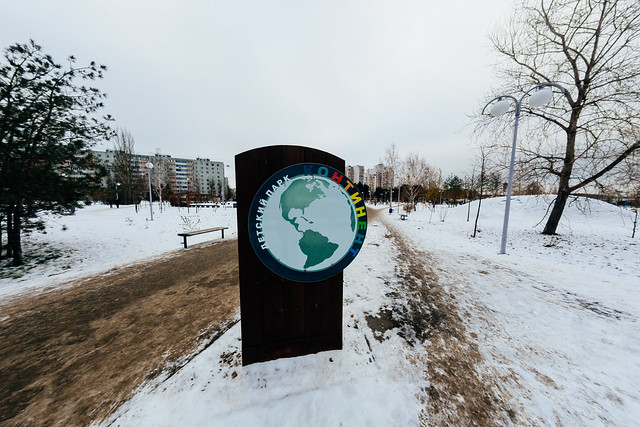 Парк «Калейдоскоп» Приволжский район, ул Сыртланова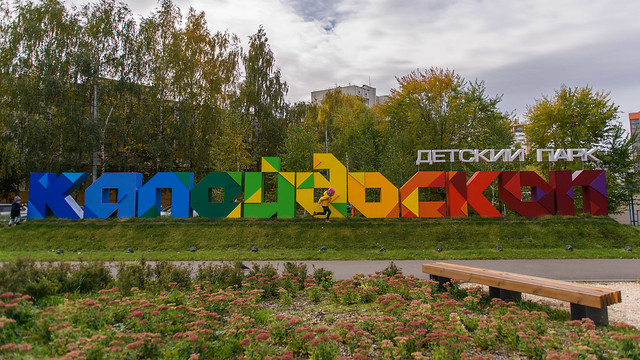 Парк у центра семьи «Казан» Ново-Савиновский район, ул. С.Хакима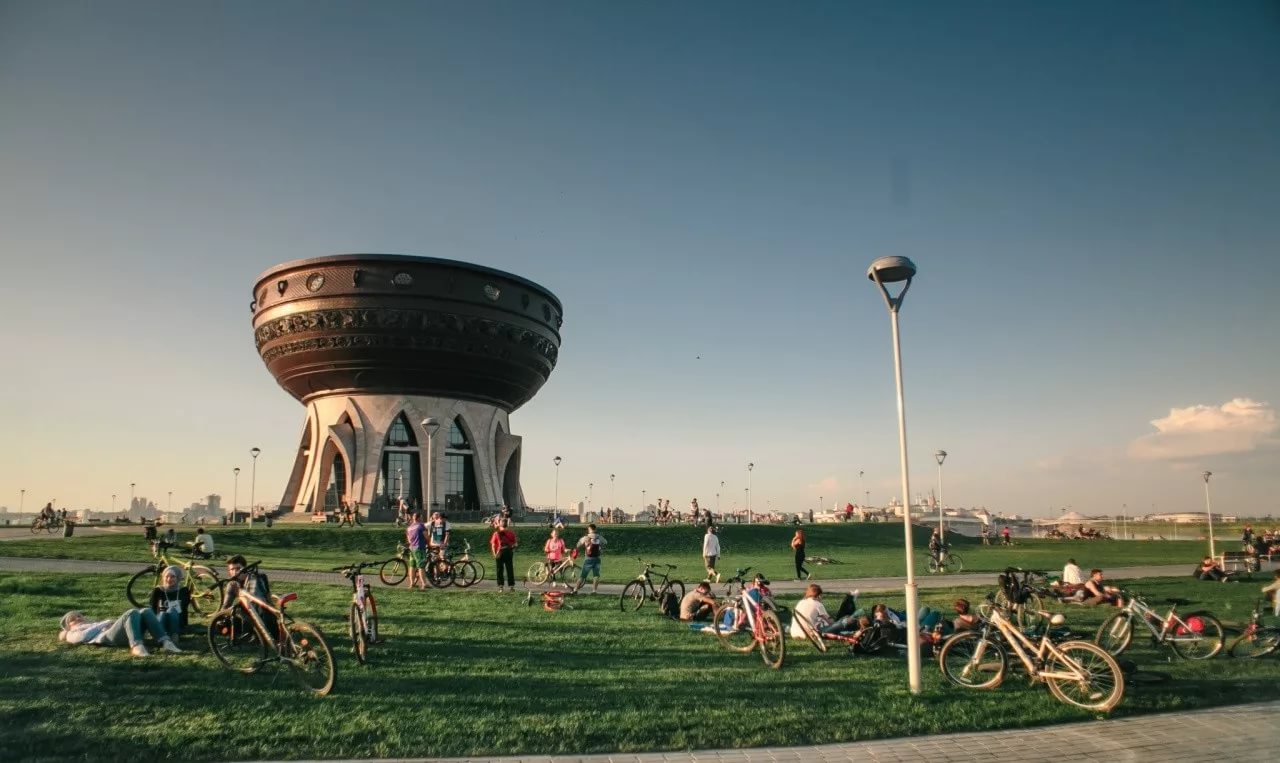 Парк им.ТинчуринаВахитовский район, ул. К.Тинчурина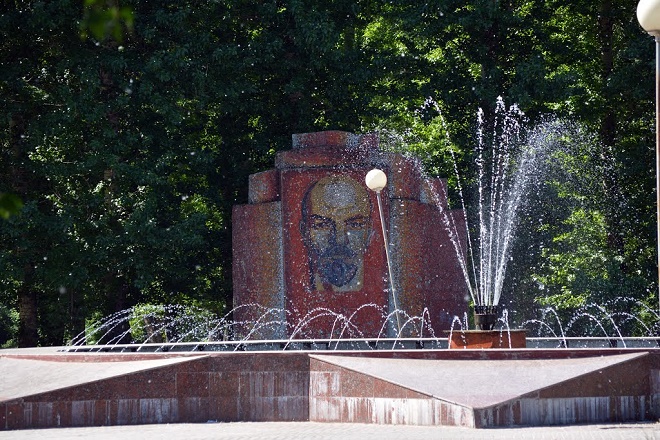 Набережная озера КабанВахитовский район, ул М.Салимжанова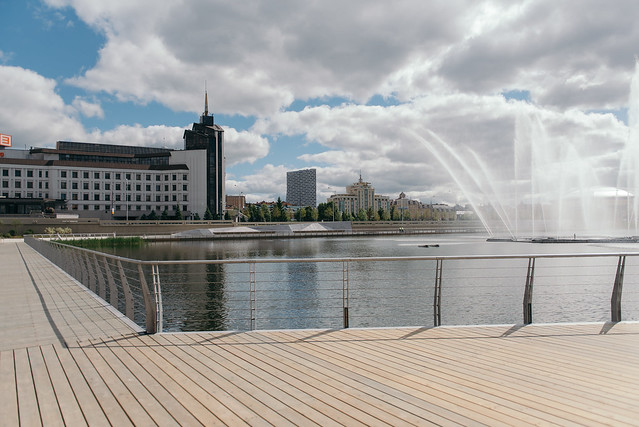 Бульвар по ул.ФучикаСоветский район, ул. Фучика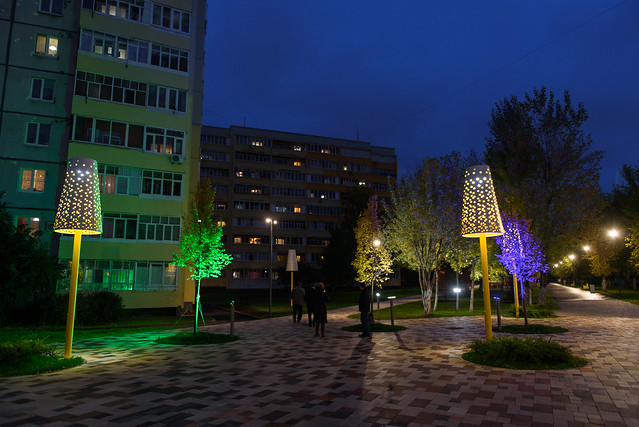 Бульвар по ул.ДекабристовМосковский район, ул. Декабристов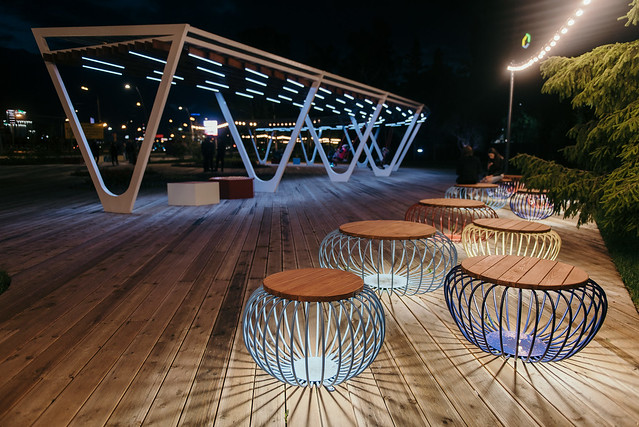 Бульвар по ул.АбсалямоваНово-Савиновский район, ул. Абсалямова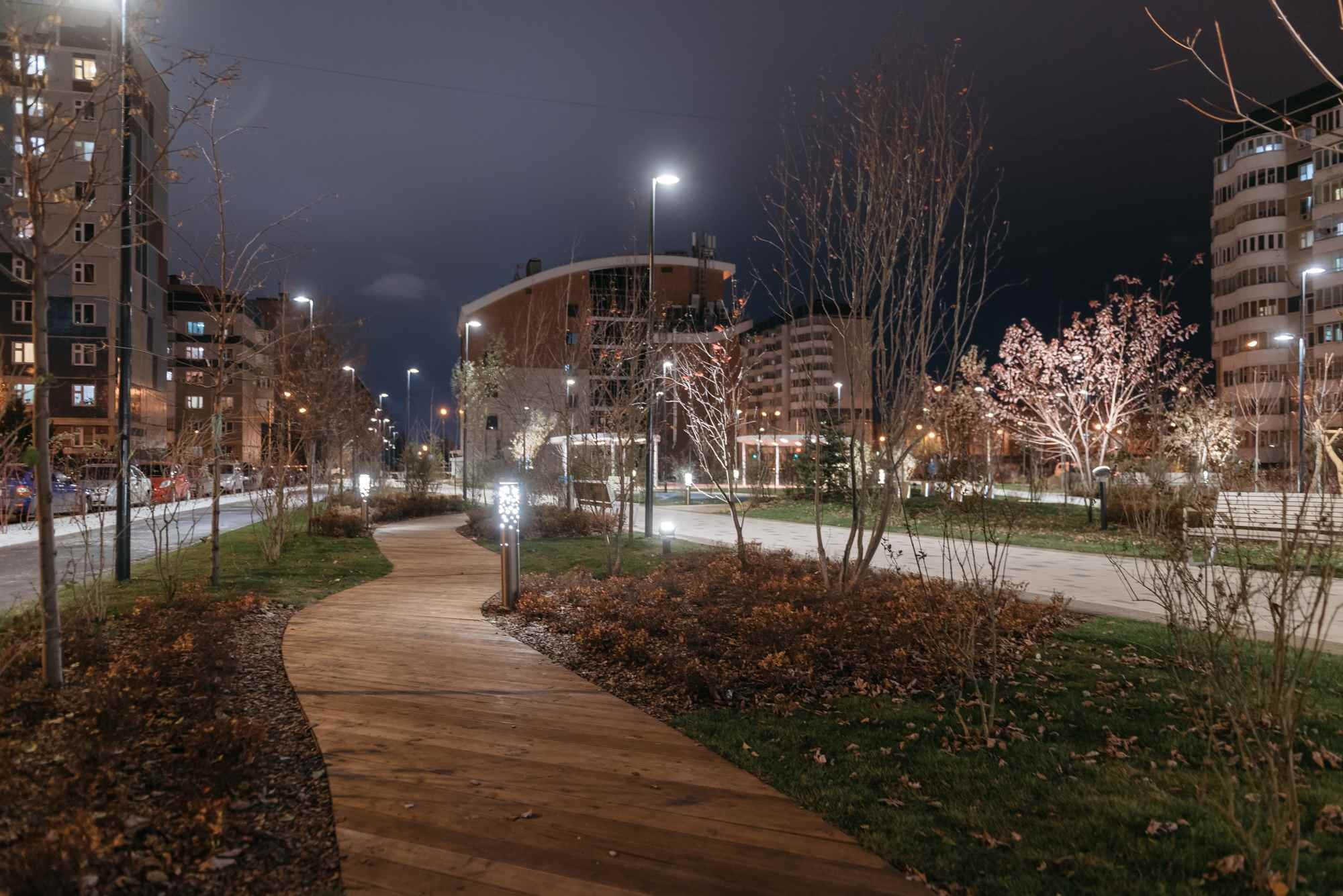 Парк КомсомолецСоветский район, ул. Комарова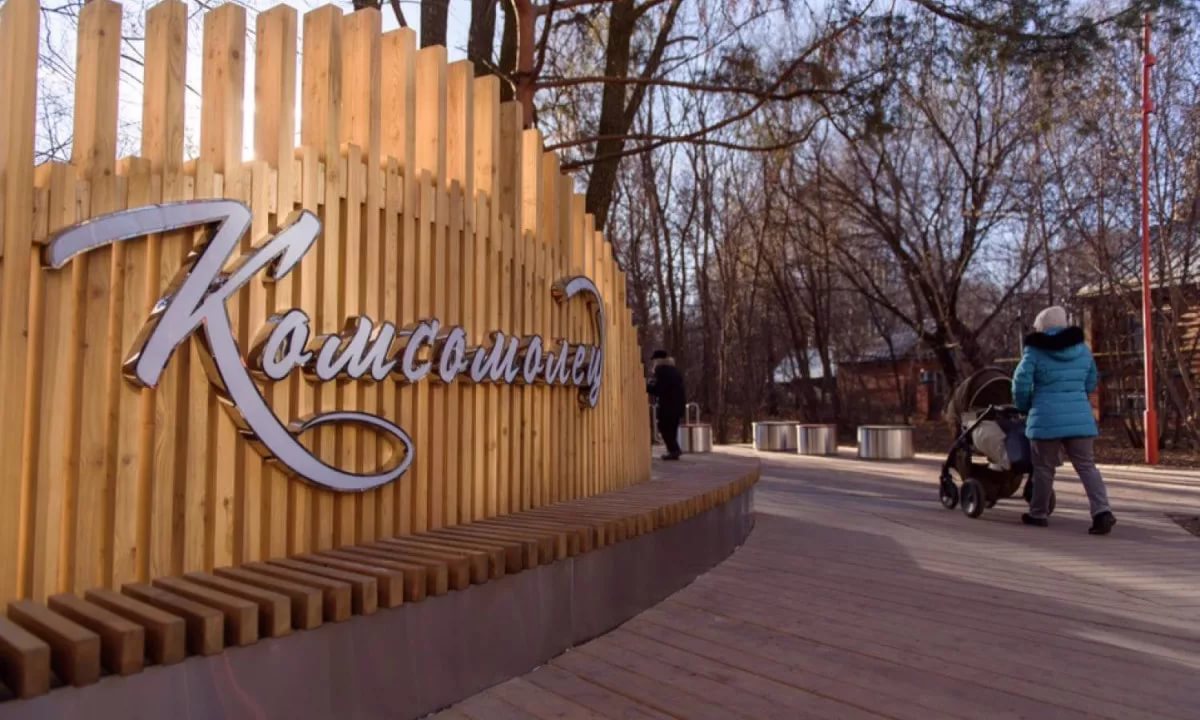 Учреждения дополнительного образования детей художественно-эстетической направленностиУчреждения дополнительного образования детей художественно-эстетической направленностиУчреждения дополнительного образования детей художественно-эстетической направленностиУчреждения дополнительного образования детей художественно-эстетической направленностиУчреждения дополнительного образования детей художественно-эстетической направленностиУчреждения дополнительного образования детей художественно-эстетической направленностиМБУ ДО г.Казани «Детская музыкальная школа № 1 им. П.И. Чайковского»420015 г. Казань ул. М. Горького,  д.22/26тел. 8(843)236-74-61,236-75-03 e-mail: Kazandmsh1@yandex.ruМБУ ДО г.Казани «Детская музыкальная школа № 2»420102, г. Казань, ул. Г. Баруди, 25 А, тел.: 8(843) 554-46-16 (директор),тел/факс: 554-43-74 (зам. директора, секретарь)554-46-14 (вахта) e-mail:kazan.dmsh-2@yandex.ruМБУ ДО г.Казани «Детская музыкальная школа № 3 имени Рустема Яхина»420021, г. Казань, ул. Г.Камала, д. 1/48Тел./факс (843)292-77-79e-mail:dmc-3Yahin@yandex.ruМБУ ДО г.Казани  «Детская музыкальная школа № 4»420039 г. Казань ул. Гагарина д. 101,тел.:8(843)564-69-90 – дир.564-59-16 – вахта564-70-89 – секретарь (Юлия Сергеевна)e-mail: dmsh4kazan@list.ruМБУ ДО г.Казани «Детская музыкальная школа №5»  420059, РТ, г. Казань, ул. Шаляпина, д. 43.Тел.: 8(843)277-00-40, 277-23-93 (секретарь)e-mail: talganat@mail.ru (УВР)svt-raf@mail.ru asrarv@mail.ru (Валиев Асрар)МБУ ДО г.Казани «Детская музыкальная школа №6 им.Э.З.Бакирова»  420043, РТ, г.Казань, улица Бойничная, дом 8Тел/факс: 8(843)238-15-76, 8(843)236-84-04E-mail: dmsh_6@mail.ruМБУ ДО г.Казани «Детская музыкальная школа №7 им. А.С.Ключарева»  420061, г. Казань ул. Космонавтов, д.11-бТел/факс: (843)2797207; 2799940dmsh7kzn@mail.ruМБУ ДО г.Казани «Детская музыкальная школа №8»  420110,  г. Казань, ул. Р. Зорге, д.71, тел.(843) 268-66-02 e-mail: dmsh8.kzn@tatar.ruМБУ ДО г.Казани «Детская школа искусств №9»420071, г. Казань, ул. Парковая, д. 14тел. (843) 234-37-55, факс (843) 234-38-55 (директор)kazandshi9@mail.ruМБУ ДО г.Казани «Детская музыкальная школа №10»420078, г.Казань, ул. Революционная,49Тел/факс (843)294-33-27 e-mail:  dmsh10kazan@yandex.ru МБУ ДО г.Казани «Детская музыкальная школа № 11»420127, г.Казань, ул. Ак.Павлова, д.25,тел.: 8(843) 571-25-65e-mail: dmuzyk11@yandex.ru   МБУ ДО г.Казани «Детская музыкально-хоровая школа»420049, г. Казань, ул. Качалова, д. 107,Тел.: 8(843)570-19-54e-mail: kazdmhs@mail.ruМБУ ДО г.Казани «Детская музыкальная школа № 13»420133 , РТ, г.Казань, ул. Лаврентьева,  д. 18а.тел: (843) 521-73-26 (вахта) факс (843) 521-27-06 (секретарь)    e-mail: duhovaya13@yandex.ru МБУ ДО г.Казани «Детская музыкальная школа № 14»420087, г.Казань, ул. Даурская, д. 26                                     тел. 8(843)2-98-97-70,e-mail: muz-14@yandex.ruМБУ ДО г.Казани «Детская музыкальная школа № 15»420141, Г.КАЗАНЬ, ул. Габишева, 15Тел. / факс 8(843)268-00-57 e-mail: dmsh15@yandex.ruМБУ ДО г.Казани «Детская музыкальная школа № 16 им.О.Л.Лундстрема»420137, РТ, г. Казань, ул. Адоратского, д. 36А, т. 8(843)522-54-25ул.Гаврилова, д.48т. 8(843)520-32-19e-mail: lundstrema16@mail.ru МБУ ДО г.Казани «Детская музыкальная школа №17 им.С.З.Сайдашева»420126, РТ, г. Казань, ул. Адоратского, д. 25 А8(843)521-66-43Факс/тел. (843) 521-29-21 e-mail:kazandmsh17@yandex.ru МБУ ДО г.Казани «Детская музыкальная школа №18 имени Мансура Музафарова»420033, г. Казань, ул.Музыкальная, д.4        тел.: 8(843)555-27-64                                                                     факс  8(843)555-27-64     e-mail: dmsh18@bk.ruМБУ ДО г.Казани «Детская художественная школа №1»420107, г.Казань, ул.Петербургская, д. 57, Тел.: 8(843) 237-90-35, e-mail: dxsch1@mail.ru МБУ ДО г.Казани «Детская художественная школа №2»420057, г. Казань, пр. Ибрагимова, д.19,Тел./факс: (843)5633523 e-mail:2artschoolkazan@mail.ruМБУ ДО г.Казани «Детская художественная школа № 3 им.Б.М.Альменова»420032, РТ,  г. Казань, ул. Шоссейная, д. 20Тел.: 8(843)555-33-49 e-mail:V.Yakunina@tatar.ru (Ул.Гладилова, д.24)МБУ ДО г.Казани «Детская художественная школа № 4» 420087, РТ, г. Казань, ул. Гвардейская, д. 61 тел/факс.: 8(843) 298-24-33e-mail: dhsh-4@mail.ru МБУ ДО г.Казани «Детская художественная школа №5» 420101, РТ, г. Казань, ул. Мавлютова д.27,тел. 8(843) 229-27-63, e-mail: dhsh5@yandex.ruМБУ ДО г.Казани «Детская художественная школа №6»420126, Республика Татарстан, г. Казань, ул. Адоратского, д.25а,Тел.: 8(843)521-50-22 (секретарь), 556-08-99e-mail: xudoshka6@yandex.ru   МБУ ДО г.Казани «Детская художественная школа №7»420036, РТ, г.Казань, ул. Индустриальная, д. 5,Тел.: 8(843)571-25-01e-mail: dhsh7.kzn@tatar.ru